58. Тема: « А. Твардовский. Размышление о прошлом, настоящем и будущем России»Александр Твардовский был подлинным сыном времени, прошел все лабиринты, бился о стены всех тупиков страшной и великой эпохи в жизни страны. Время великого перелома: коллективизация, индустриализация, революция, террор, массовый подъем и массовые репрессии, война, победа и новые трагедии… Все было пережито и осмыслено… Твардовский всегда был честен в поэзии и жизни.Он искренне верил в идею всеобщего счастья, писал о том, что считал правдой, пережил и увлечение коммунистическими идеями, и долгое мучительное прозрение и разочарование, и, наконец, судил и себя, и время. Приговор его сдержан, справедлив и неумолим.В 30-е годы Твардовский верил в колхозы, писал с восторженностью о близком завершении великого дела, позднее отмечая “чистосердечную муку натяжек и недомолвок в главном”. Он, как и многие поэты и писатели, “восторженно и безгранично” верил в идею, в колхозы, в коллективизм. Отсюда шло “желание видеть в едва заметном или выбранном из всей сложности дела то, что свидетельствовало бы о близкой, незамедлительной победе этого дела”. Главное в этом – чистосердечность, “нетерпение сердца”, жаждущего скорейшего счастья для всех и каждого.Твардовский никогда не лгал в стихах, но он был не только певцом, но и порождением времени. Вместе со многими он искренне заблуждался, но был в числе немногих, кто осмыслил свои заблуждения и не побоялся сказать об этом. Твардовский старался быть предельно честным в изображении времени, историографом и летописцем, а не проповедником какой-то идеи.Поэтому многие его произведения долгое время оставались невостребованными, не переиздавались.В конце 40-х годов была начата работа над поэмой “За далью – даль”. В ней Твардовский переосмысливает эпоху, когда над страной встал “грозный дух”, которого восславляли, перед которым трепетали, имя которого заменило имя Божие. Но Твардовский все еще не судит Сталина, многое относя на счет людей, которые сами творят себе богов, списывая жестокость времени на то, что слишком грандиозными были задачи, решаемые новой властью.Что ж, если опыт вышел боком,Кому пенять, что он таков?Великий Ленин не был богомИ не учил творить богов.Сталин был не богом, поэт пытается оправдать его, называя суровым отцом своего народа, который “мог на целые народы обрушить свой верховный гнев”. Во имя славы и победы он заставляет выполнять невыполнимые пятилетние планы, ценой огромных жертв начинать великие стройки, во имя далекого будущего уничтожает настоящее. Но кто же в ответе за это?Твардовский не пытается переложить вину на одного человека. В поэме “По праву памяти” он говорит о том, что каждый человек отвечает перед собой, людьми и страной за свои поступки, сам делает выбор и платит за него. Поэт сумел рассказать страшную правду о времени жестоких репрессий, массовой лжи, страха, предательства.С ужасом и болью он говорит о попрании важнейших человеческих ценностей, разрушении связей между родителями и детьми, (“отринь отца и мать отринь”), о том, что предательство было признано доблестью, а доносительство на родных и друзей стало гражданским долгом и чуть ли не подвигом. Страшный символ эпохи – Павлик Морозов – образец для целой страны:Предай в пути родного братаИ друга лучшего тайком…Все оправдано во имя великой цели, все делается именем Сталина:И лжесвидетельствуй во имя,И зверствуй именем вождя.Трагедия в том, что сталинское время, система ценностей были таковы, что снимали ответственность с каждого конкретного человека. Не нужно было мучится, делая выбор, не нужно думать о совести. Совестью народа назначил себя диктатор, и это очень удобно для всякой мерзости и нечисти, которая всегда может сказать: мы ни в чем не виноваты, мы поступали так, как считалось правильным, выполняли приказ и творили зло во имя великой идеи.Заложниками без вины виноватых становились дети. В любой момент их могла постигнуть страшная участь: стать “детьми врага народа” и всю жизнь прожить с позорным клеймом. Лицемерие Сталина безгранично: он сказал, что сын за отца не отвечает, и тут же заставил тысячи и тысячи невинных детей ответить только за то, что они были детьми людей, попавших в сталинскую мясорубку:Быть под рукой всегда – на случайНехватки классовых врагов.Готовым к пытке быть публичнойИ к горшей участи подчас,Когда дружок твой закадычныйПри этом не поднимет глаз…Твардовский с горечью говорит, что у людей отнято право думать, сопереживать. Им осталось оно:Рукоплещи всем приговорам,Каких постигнуть не дано.Оклевещи народ, с которымВ изгнанье брошен заодно.Но нет попытки оправдать себя и народ, есть боль за ту нелегкую и трагическую судьбу, которая выпала на его долю. Твардовский не снимает с себя ответственности за ужасы времени. Он строго судит всех, но начиная с себя:Давно отцами стали дети,Но за всеобщего отцаМы оказались не в ответе,И длится суд десятилетий,И не видать еще конца.Задание:Записать тему в тетрадь. Законспектировать статью. Прочитать поэму «Василий Теркин»Ответить на вопросы в тетради:- личность и художественный мир Твардовского;-в чем своеобразие поэмы А. Т. Твардовского “Василий Теркин”;- почему «Василий Теркин» это поистине редкая книга?59. Тема: Б.Л. Пастернак. Жизнь и творчество. Тема поэта и поэзии в творчестве Пастернака. Краткая биография Бориса Пастернака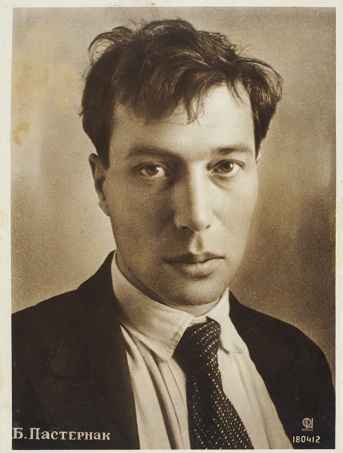 Пастернак Борис Леонидович (1890-1960) — русский писатель, поэт и прозаик 20 века. Автор известного романа "Доктор Живаго”, множества переводов с других языков, сборников стихотворений, повестей, статей и эссе. Лауреат Нобелевской премии в области литературы.Ранние годыРодился 29 января (10 февраля) 1890 года в Москве в семье художника и пианистки. У Бориса было 2 сестры и брат. В квартиру, где жила семья, приходили известные в то время деятели искусства, устраивались небольшие концерты, среди гостей были Лев Толстой, Сергей Рахманинов, Исаак Левитан.В краткой биографии Пастернака именно это время можно назвать творческой точкой отсчета. В 1903 году он познакомился с семьей композитора Скрябина. С возраста 13 лет Пастернак начинает сочинять музыку. Однако, не имея абсолютного слуха, он оставил занятия музыкой спустя шесть лет обучения.ОбразованиеВ 1909 году Борис окончил гимназию в Москве и поступил на историко-филологический факультет Московского университета на философское отделение. На скопленные матерью деньги Борис в 1912 уехал в Германию в Марбургский университет на летний семестр. Но охладев к философии, он бросает обучение и уезжает в Италию на несколько недель. Пастернак полностью отдается творчеству, которое стало делом всей его жизни. Вернувшись в Москву, Пастернак заканчивает обучение в университете в 1913 году.Творческая жизньПервые стихи Пастернак написал в 1909 году, однако первое время он умалчивал о своем увлечении поэзией.Для того, чтобы войти в московские литературные круги, Пастернак вступает в поэтическую группу «Лирика».Самые первые сборники стихотворений – "Близнец в тучах”(1914), "Поверх барьеров”(1916). В 1922 вышла книга стихов "Сестра моя — жизнь”, которая сделала поэта известным. Именно ее Пастернак считает выражением своей творческой позиции. В это же время познакомился с Владимиром Маяковским, творчество которого повлияло на Пастернака.В 1920-1927 году Пастернак был участником литературного объединения "ЛЕФ” (Маяковский, Асеев, О.Брик и др.) В эти годы поэт публикует сборник "Темы и вариации” (1923), начинает работать над романом в стихах "Спекторский” (1925), который можно считать отчасти автобиографическим.В 1931 Пастернак уехал в Грузию. Стихи, написанные под впечатлением от Кавказа, вошли в цикл "Волны”. (который впоследствии вошли в книгу "Второе рождение”). Живя здесь, писатель занимается переводами с грузинского языка, а также переводит Уильяма Шекспира, Гёте, Фридриха Шиллера и др. Перевод произведений с 1934 года стал регулярным и продолжался вплоть до смерти поэта.В 1935 году Борис Пастернак пишет письма Иосифу Сталину, в которых он заступился за мужа и сына Анны Ахматовой.Роман "Доктор Живаго” – вершина творчества Пастернака, как прозаика. Его он писал долгие 10 лет, завершив в 1955 году. Этот роман в 1958 году был опубликован за границей, Пастернак получил за него Нобелевскую премию. На родине же этот роман вызвал критику как со стороны власти, так и в литературных кругах. Пастернак был исключен из Союза писателей. Позже, в 1988 году роман был напечатан в журнале "Новый мир”. Роман завершают стихи главного героя, которые пронизаны нравственно-философским пафосом позиции автора.Личная жизньВ 1921 году семья Пастернака покинула Россию. Пастернак активно переписывается с ними, а также с другими русскими эмигрантами, среди которых была и Марина Цветаева.Пастернак женится на художнице Евгении Лурье в 1922 году, с которой гостит у родителей в Германии в 1922—1923 годы. А 23 сентября 1923 года в у них рождается сын Евгений (умер в 2012 году).Разорвав первый брак, в 1932 году Пастернак женится на Зинаиде Николаевне Нейгауз. С ней и ее сыном в 1931 году Пастернак ездил в Грузию. В 1938 году у них рождается общий сын Леонид (1938-1976). Зинаида умерла в 1966 году от рака.В 1946 году Пастернак познакомился с Ольгой Ивинской (1912—1995), которой поэт посвящал многие стихи и считал своей "музой”.Последние годыВ 1952 Пастернак пережил инфаркт, но, несмотря на это, он продолжал творить и развиваться. Борис Леонидович начал новый цикл своих стихотворений — «Когда разгуляется» (1956-1959) Это была последняя книга писателя. Неизлечимая болезнь – рак легкого, привела к смерти Пастернака 30 мая 1960 года. Поэт умер в Переделкино.Тема поэта и поэзии. Тема поэта и поэзии в лирике Бориса Леонидовича Пастернака занимает особое место. В стихотворениях Пастернак противопоставляет настоящую поэзию той, которая подчинена конкретной цели, например, выполняет социальный заказ. По мнению поэта, целью творчества должна стать самоотдача, а «не шумиха, не успех». Унизительно быть знаменитым, ничего из себя не представляя. Об этом говорится в стихотворении «Быть знаменитым некрасиво».Там же (в последней строфе) автор с уверенностью заявляет, что очень важно быть настоящим, живым («Но быть живым, живым и только, живым и только до конца»). Еще в ранней лирике Б. Л. Пастернак нашел тот образ, который символизирует в его творчестве поэзию. Это губка, способная впитать весь мир целиком. Она и предназначена для этого. А задача поэта — выжать «Во здравие жадной бумаги» губку и отразить полученное на бумаге, чтобы показать миру («Поэзия! Греческой губкой в присосках/ Будь ты…»). В стихотворении «Определение поэзии» автор использует прием контрастов (Фигаро и грядка, например), чтобы показать, что поэзия объемлет всё: и «низкое», и «высокое». Это еще раз подтверждает принцип губки, способной впитать все. Заканчивает стихотворение Пастернак, восхищавшийся красотой окружающего мира, очень неожиданно. Оказывается, «Ан вселенная — место глухое». А значит, поэт миру просто необходим, ведь без него человек просто не увидит и не услышит вселенную. Таким образом, в творчестве Б. Л. Пастернака дается определение поэзии («Это — слёзы вселенной в лопатках…»), неразрывно связанное с образом способной впитать весь мир греческой губки. А целью творчества любого поэта, по мнению Пастернака, должна являться самоотдача.
Поэт считал себя лишь художником, который переносит красоту природы на бумагу. Эту мысль в начале своего творческого пути он выражал с присущим футуризму эпатажем. Например, использовал травестию (литературный прием), сравнивая поэзию с губкой:Поэзия! Греческой губкой в присосках
Будь ты, и меж зелени клейкой
Тебя б положил я на мокрую доску
Земной садовой скамейки.
Расти себе пышные брыжи и фижмы,
Вбирай облака и овраги,
А ночью, поэзия, я тебя выжму
Во здравие жадной бумаги.Автор не раз говорил, что природа создает искусство, а поэт становится соавтором, открывает прелести, невидимые глазу обычного человека. Он описывает любое природное явление, как что-то необычное. Искусство требует отбросить «обывательский» взгляд, а душа творца утрированно чувствует и восхищается каждой, казалось бы, мелочью. Даже тоскливые снежные пейзажи вдохновляют его:Всю зиму пишет снег этюды,И у прохожих на видуЯ их переношу оттуда,Таю, копирую, краду.«Зрелый» Пастернак наделяет поэзию мессианской идеей: она бескорыстно служит душе и чуждается громкой славы. Автор пишет, что «цель творчества — самоотдача», то есть подразумевает, что тяжел крест поэта, ведь он отдает всего себя во служение людям. Он заботится об их духовности и нравственности, учит их видеть прекрасное в обычном и красиво, нетривиально выражать свои мысли и чувства. «Ничего не значить», по Пастернаку, позорно, так он отвергает бессмысленную поэзию формы и настаивает на исключительной важности содержания.Задание: В тетрадях законспектировать биографию Б. Пастернака.Написать конспект статьи «Тема поэта и поэзии».Читать и анализировать стихотворения "Во всем мне хочется дойти...", «Золотая осень», "Не волнуйся, не плачь, не труди...", « Никого не будет в доме»Читать роман «Доктор Живаго».Задания выполняем в РАБОЧЕЙ ТЕТРАДЕ, фотографируем и присылаем на ЭЛЕКТРОННУЮ почту или ВКОНТАКТЕ.Оценка будет стоять за каждый конспект, если обучающейся игнорирует задания, то он получает 2 и не допуск к экзамену. griko93@mail.ru 